Nom : ____Corrigé____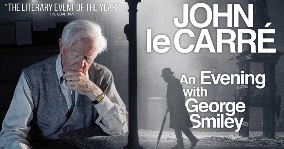 Cours 63 : Les quadrilatères et leurs anglesUn quadrilatère est un polygone __à quatre côtés___.Trace les diagonales pour chacune de ces figures, utilise une règle Un quadrilatère possède ___deux___ diagonales.LES ANGLESLa somme des mesures des angles intérieurs d’un quadrilatère est ____toujours___ égale à __360o __,                                                 105o                   75o                                             75o                      105ocar un quadrilatère est formé de __deux triangles__, 2 x 180o = 360o.En sachant, maintenant, que la somme des mesures des angles intérieurs d’un quadrilatère est toujours égale à 360o. Trouve la mesure des angles suivants.Indique de quel quadrilatère, il s’agit.    ____Trapèze isocèle__              ____Losange____              __Trapèze rectangle__                     67o                                   50o                                                62oSuper!______Trapèze_______Deux côtés parallèles_____Trapèze isocèle____Deux côtés isométriques____Trapèze rectangle____Deux angles droits_Parallélogramme_Les côtés opposés sont isométriques et __parallèles__. _____Losange_____Quatre côtés isométriques et les côtés opposés sont __parallèles__._____Rectangle_____Quatre angles droits et les côtés ____opposés____ sont isométriques.____Carré____Quatre angles droits et quatre côtés _isométriques_.______Trapèze____________Trapèze isocèle____Les diagonales sont isométriques._Trapèze rectangle_ParallélogrammeLes diagonales se coupent en leur __milieu___. LosangeLes diagonales se coupent en leur milieu et sont __perpendiculaires__.RectangleLes diagonales se coupent en leur milieu et sont _isométriques_. CarréLes diagonales se __coupent__ en leur milieu, sont isométriques et perpendiculaires.                    113o                   130o                      118o